REQUERIMENTO Nº 918/2018Requer informações sobre quais providências a Administração Pública tem tomada em relação à Febre maculosa e a gripe H1N1,  município de Santa Bárbara d´Oeste.Senhor Presidente,Senhores Vereadores, CONSIDERANDO que a Constituição Federal e Estadual estabelece que seja função precípua do parlamento o acompanhamento dos atos do poder Executivo e, portanto há a necessidade de informações oficiais para que essa atividade possa ser de fato exercida, e entendendo que estas informações podem contribuir com o planejamento de políticas públicas municipais;CONSIDERANDO que este vereador por diversas vezes foi procurado por munícipes questionando sobre a possibilidade de divulgação quanto à prevenção do vírus H1N1 e da febre maculosa, já que é claro que existe a necessidade de ações que ajudem a população a entender a gravidade do problema, para que possam prevenir do vírus;CONSIDERANDO que, se faz necessário a busca por informações, para que sejam transmitidas à população, para que cada vez mais sejam prestados aos cidadãos serviços de excelência, principalmente no campo da saúde, onde a vida é o maior bem, e um atendimento rápido pode salvar essas vidas;REQUEIRO que, nos termos do Art. 10, Inciso X, da Lei Orgânica do município de Santa Bárbara d’Oeste, combinado com o Art. 63, Inciso IX, do mesmo diploma legal, seja oficiado o Excelentíssimo Senhor Prefeito Municipal para que encaminhe a esta Casa de Leis as seguintes informações: 1º) A Administração Pública tem realizado algum trabalho no intuito de prevenção em relação à Febre maculosa e a gripe H1N1? 2º) Sendo a resposta positiva, quais, quando, onde e a partir de quando começou a realizar tais trabalhos de prevenção? 3º) Sendo a resposta negativa ao item 1, justifique;4º) A administração Pública tem conhecimento de quantos casos foram registrados no município de janeiro 2018 a 30/06/2018, em relação à Febre maculosa e a gripe H1N1? Quantos? 5º) Quais foram ou serão as ações a ser tomadas pela Administração Pública?              6º)  Quais são as áreas de risco no município de Santa bárbara mais propensa à Febre maculosa? 7º) Com relação a gripe H1N1, como deve proceder a população quanto a prevenção? 8º) A vacina será disponibilizada a todo e qualquer cidadão?  8º) Sendo a resposta positiva, informar o local, datas e horários ;            9º) Sendo a resposta negativa, justifique;                       10º) Informar quem poderá receber a dose da vacina, a partir de qual data e ate que data estará disponibilizando a população;                 11º) Outras informações que julgarem necessárias? Plenário “Dr. Tancredo Neves”, em 03 de julho de 2018.JESUS VENDEDOR-Vereador / Vice Presidente-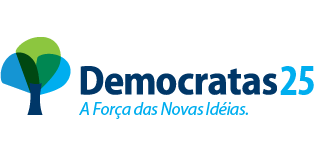 